Q 2015 14 b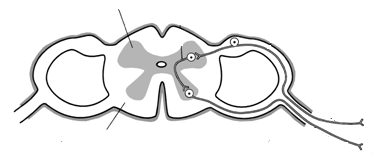 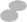 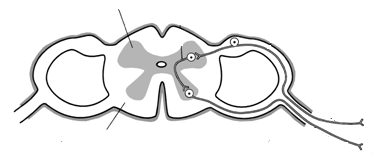 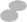 Name the parts labelled A, B and C  in the diagram of the cross section of the spinal cord.What is the main structural difference between A and B?1.	What is the function of the meninges?2.	How many layers are present in the meninges?Reflex actions are very important in animals.What is a reflex action?Outline the mechanism of a reflex action.MS 2015 14 bQ 2014 11 bAnswer the following questions in relation to the human nervous system.Name the type of particle whose movement in and out of neurons is an essential feature of nerve impulse transmission.One of the roles of the particles referred to in (i) is the activation of neurotransmitters.(iii) Give an account of how neurotransmitters work.                                 1.	Distinguish between the position of the cerebellum and the position of the cerebrum in the human brain.                                 2.State three functions of the cerebrum.	(27)© Read the following extract and then answer the questions below.                             Alzheimer’s disease (a degenerative brain condition), like many other degenerative illnesses, is driven by genes and recently scientists have identified a group of genes that are thought to be associated with this disease. The disease is thought to be caused by a build up of protein-based plaques in the brain, and investigators now believe they have an understanding of ways to interrupt that process. Technology is helping too, as researchers exploit new ways to scan the brain and detect the first signs of trouble, peering deeper into human and animal neural tissue to pinpoint the very molecules that give rise to the disease.(Adapted from Alzheimer’s Unlocked, TIME, Volume 176, No. 17. 2010.)What do you think is meant by the term “degenerative illnesses”?Is Alzheimer’s disease driven by a single gene or by many genes?What is thought to cause the disease?Suggest a possible symptom of Alzheimer’ disease.How is the advance of technology helping in the fight against the disease?There are probably more people suffering from the disease now than ever before. Suggest a reason for this.  Name another disorder of the nervous system and give a possible treatment for it.	(24MS 2014 11 bQ 2012 13(a)	(i)	Distinguish between the central nervous system and the peripheral nervous system. Include a clear reference to each in your answer.(ii)	Give one way in which a nervous response differs from a hormonal response.	(9)(b)	(i)	Draw a large labelled diagram of a motor neuron.(ii)	Give one function each of any two parts found only in neurons.(iii)	Place an arrow on or near your diagram to indicate the direction of impulse  transmission.(iv)	Name and state the role of any two types of neuron, other than the motor neuron.	(27)(c)	(i)	State one function for each of the following parts of the human brain.Cerebrum; Hypothalamus; Cerebellum; Medulla oblongata.(ii)	In relation to the nervous system, distinguish between grey matter and white matter. Include a clear reference to each in your answer.(iii)	In the case of either paralysis or Parkinson’s disease state:1.	a possible cause, other than accident;2.	a method of treatment.	(24)MS 2012 13Q 2010 11 a and b(a)	(i)	Name a disorder of the human nervous system.In the case of the disorder referred to in part (i) state:A possible cause.A means of prevention or a treatment.	(9)(i)	What is a reflex action?Give one example of a reflex action.Suggest an advantage of reflex actions.The parts of the nervous system involved in a reflex action make up a reflex arc.Draw a large labelled diagram to show the structures involved in a reflex arc.Place arrows on your diagram to show the direction of impulse transmission in the reflex arc.	(27)MS 2010 11 a and bQ 2008 4The diagram shows a motor neuron.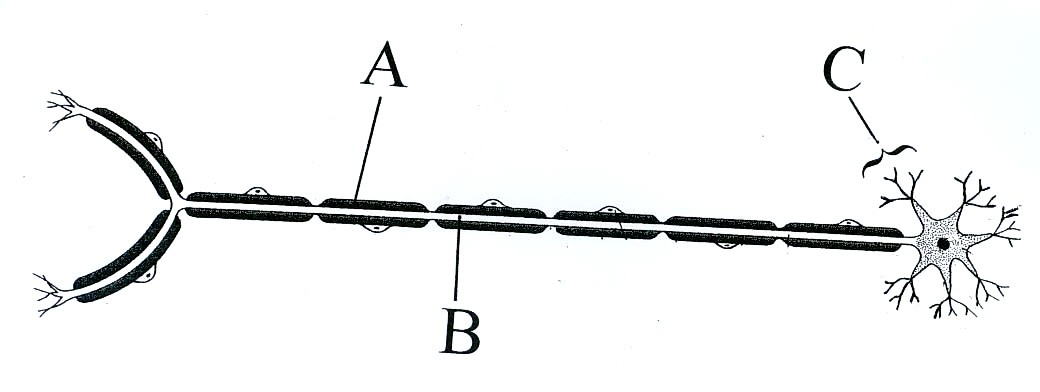 (a)	Identify parts A, B and C. (b)	Give a function of A (c)	Place an arrow on the diagram to show the direction of the impulse.(d)	Give a function of C (e)	Place an X on the diagram at a point at which a neurotransmitter substance is secreted.(f)	What is the role of the motor neuron?	MS 2008 4Q 2006 14 b(i)	What is a neuron?Distinguish between sensory, motor and interneurons (association neurons).Briefly explain the role of neurotransmitter substances.State a function for 1.  Schwann cells, 2.  Myelin sheath.In relation to Parkinson’s disease or paralysis give;A possible cause,A method of treatment.MS 2006 14 bQ 2004 15a(i)	Draw and label sufficient of two neurons to show a synaptic cleft.Describe the sequence of events that allows an impulse to be transmitted across a synapse from one neuron to the next.Suggest a possible role for a drug in relation to the events that you have outlined in (ii).MS 2004 15aDiagram of synaptic cleft:		6, 3, 0 3 labels	3(2)Transmission of impulse: arrival of impulse / synaptic bulbs (or vesicles) /(secretes) transmitter (substance) /  passage of neurotransmitter /impulse starts in next neuron / neurotransmitter broken down / by enzymesany five	5(3)A drug may be used to inhibit or enhance transmission of impulse orsimilar comment14.	(b)A = *grey matter B = *white matterC = *central canal or *cerebrospinal fluid (CSF)A: consists (mainly) of cell bodies or (mostly) no myelinB: consists (mainly) of axons or (mostly) myelin1.   Protection (of CNS)*Three1.	Automatic (or involuntary) response to a stimulusStimulus at receptor / (causes) impulse along sensory neuron / (impulse) through interneuron / (impulse) throughmotor neuron / to effector (or muscle or gland) or effector reacts /(another impulse is sent) to the brain.	Any Two114.	(b)A = *grey matter B = *white matterC = *central canal or *cerebrospinal fluid (CSF)A: consists (mainly) of cell bodies or (mostly) no myelinB: consists (mainly) of axons or (mostly) myelin1.   Protection (of CNS)*Three1.	Automatic (or involuntary) response to a stimulusStimulus at receptor / (causes) impulse along sensory neuron / (impulse) through interneuron / (impulse) throughmotor neuron / to effector (or muscle or gland) or effector reacts /(another impulse is sent) to the brain.	Any Two114.	(b)A = *grey matter B = *white matterC = *central canal or *cerebrospinal fluid (CSF)A: consists (mainly) of cell bodies or (mostly) no myelinB: consists (mainly) of axons or (mostly) myelin1.   Protection (of CNS)*Three1.	Automatic (or involuntary) response to a stimulusStimulus at receptor / (causes) impulse along sensory neuron / (impulse) through interneuron / (impulse) throughmotor neuron / to effector (or muscle or gland) or effector reacts /(another impulse is sent) to the brain.	Any Two114.	(b)A = *grey matter B = *white matterC = *central canal or *cerebrospinal fluid (CSF)A: consists (mainly) of cell bodies or (mostly) no myelinB: consists (mainly) of axons or (mostly) myelin1.   Protection (of CNS)*Three1.	Automatic (or involuntary) response to a stimulusStimulus at receptor / (causes) impulse along sensory neuron / (impulse) through interneuron / (impulse) throughmotor neuron / to effector (or muscle or gland) or effector reacts /(another impulse is sent) to the brain.	Any Two314.	(b)A = *grey matter B = *white matterC = *central canal or *cerebrospinal fluid (CSF)A: consists (mainly) of cell bodies or (mostly) no myelinB: consists (mainly) of axons or (mostly) myelin1.   Protection (of CNS)*Three1.	Automatic (or involuntary) response to a stimulusStimulus at receptor / (causes) impulse along sensory neuron / (impulse) through interneuron / (impulse) throughmotor neuron / to effector (or muscle or gland) or effector reacts /(another impulse is sent) to the brain.	Any Two314.	(b)A = *grey matter B = *white matterC = *central canal or *cerebrospinal fluid (CSF)A: consists (mainly) of cell bodies or (mostly) no myelinB: consists (mainly) of axons or (mostly) myelin1.   Protection (of CNS)*Three1.	Automatic (or involuntary) response to a stimulusStimulus at receptor / (causes) impulse along sensory neuron / (impulse) through interneuron / (impulse) throughmotor neuron / to effector (or muscle or gland) or effector reacts /(another impulse is sent) to the brain.	Any Two314.	(b)A = *grey matter B = *white matterC = *central canal or *cerebrospinal fluid (CSF)A: consists (mainly) of cell bodies or (mostly) no myelinB: consists (mainly) of axons or (mostly) myelin1.   Protection (of CNS)*Three1.	Automatic (or involuntary) response to a stimulusStimulus at receptor / (causes) impulse along sensory neuron / (impulse) through interneuron / (impulse) throughmotor neuron / to effector (or muscle or gland) or effector reacts /(another impulse is sent) to the brain.	Any Two314.	(b)A = *grey matter B = *white matterC = *central canal or *cerebrospinal fluid (CSF)A: consists (mainly) of cell bodies or (mostly) no myelinB: consists (mainly) of axons or (mostly) myelin1.   Protection (of CNS)*Three1.	Automatic (or involuntary) response to a stimulusStimulus at receptor / (causes) impulse along sensory neuron / (impulse) through interneuron / (impulse) throughmotor neuron / to effector (or muscle or gland) or effector reacts /(another impulse is sent) to the brain.	Any Two314.	(b)A = *grey matter B = *white matterC = *central canal or *cerebrospinal fluid (CSF)A: consists (mainly) of cell bodies or (mostly) no myelinB: consists (mainly) of axons or (mostly) myelin1.   Protection (of CNS)*Three1.	Automatic (or involuntary) response to a stimulusStimulus at receptor / (causes) impulse along sensory neuron / (impulse) through interneuron / (impulse) throughmotor neuron / to effector (or muscle or gland) or effector reacts /(another impulse is sent) to the brain.	Any Two2(6)(i)*Ion3(ii)(Neurotransmitters are) secreted by the neuron / into (or crosses) the(Neurotransmitters are) secreted by the neuron / into (or crosses) thesynaptic cleft / react with receptors / (on) the next neuron / set up thesynaptic cleft / react with receptors / (on) the next neuron / set up theimpulse in this neuron / inactivated by enzymes / reabsorbed byimpulse in this neuron / inactivated by enzymes / reabsorbed by(presynaptic neuron)(presynaptic neuron)4(3)(iii)1.The cerebellum – hind brain and cerebrum – forebrain32.Any three functions:memory / learning / emotion / speech / vision / intelligence /movement / language / smell / hearing / logic / personality / taste3(3)(c)(i)Getting worseGetting worse3(ii)Many (or group)Many (or group)3(iii)A build up of protein plaquesA build up of protein plaques3(iv)e.g. memory losse.g. memory loss3(v)Scans can examine the brain (for early detection)Scans can examine the brain (for early detection)3(vi)Larger population or more people living into old ageLarger population or more people living into old age3(vii)Name / treatmentName / treatment2(3)13.	(a)	(i)	CNS:	brain and spinal cord3PNS:	nerves leading to and from CNS or nerves not in CNS3(ii)	Faster or shorter-lived or electrical3(b)	(i)	Diagram:	cell body with dendrites + axon + terminal dendrites shownDiagram of a sensory neuron gets 0 marks6, 3, 0Labels:	Cell body / dendrites / axon / myelin sheath / Schwann cells / (neurotransmitter) vesicles (or swellings)6(1)(ii)	Function first named part3Function of second named part3(iii)	*Arrow3(iv)	Sensory neuron carry impulses to CNS (or to named part of CNS)3Interneuron carry impulses within CNS or Interneuron carry impulsesfrom sensory to motor neuron or connect sensory and motor neurons3(c)	(i)	Cerebrum:	language or reason or consciousness or senses ormemory  or  intelligence  or  emotions or otherHypothalamus:	homeostasis or example of homeostasis orendocrine function or otherCerebellum:	movement or balance  or coordination  or exampleMedulla oblongata:	involuntary muscle control or example3(c)	(i)	Cerebrum:	language or reason or consciousness or senses ormemory  or  intelligence  or  emotions or otherHypothalamus:	homeostasis or example of homeostasis orendocrine function or otherCerebellum:	movement or balance  or coordination  or exampleMedulla oblongata:	involuntary muscle control or example3(c)	(i)	Cerebrum:	language or reason or consciousness or senses ormemory  or  intelligence  or  emotions or otherHypothalamus:	homeostasis or example of homeostasis orendocrine function or otherCerebellum:	movement or balance  or coordination  or exampleMedulla oblongata:	involuntary muscle control or example3(c)	(i)	Cerebrum:	language or reason or consciousness or senses ormemory  or  intelligence  or  emotions or otherHypothalamus:	homeostasis or example of homeostasis orendocrine function or otherCerebellum:	movement or balance  or coordination  or exampleMedulla oblongata:	involuntary muscle control or example3(ii)	Grey:	few axons or little myelin or mostly cell bodies3White:	many axons or much myelin or few cell bodies3(iii)	1.	Cause:	Parkinson‟s – lack of dopamine or genetic or toxinsORParalysis – damage to spinal cord  or other32.	Treatment:	Parkinson‟s - levodopa or drugs that mimic dopamineor physiotherapy or exercise ORParalysis – surgery or psysiotherapy3(a)(i)Paralysis or Parkinson’s . . .3(ii)1.	Relevant cause32.	Relevant means of prevention or treatment3(b)(i)automatic / response to a stimulus / involuntary (or not controlled by brain)Any two2(3)(ii)e.g. coughing, blinking, sneezing etc.3(iii)Protection or fast (response)3(iv)Diagram(sensory neuron, motor neuron, spinal cord and correct position of cell bodies for 6 marks)Labels:receptor (or named), sensory neuron, inter neuron,motor neuron, cell body, effector (or named)	AnythreeArrow in (dorsal) + arrow out (ventral)6, 3, 0Diagram(sensory neuron, motor neuron, spinal cord and correct position of cell bodies for 6 marks)Labels:receptor (or named), sensory neuron, inter neuron,motor neuron, cell body, effector (or named)	AnythreeArrow in (dorsal) + arrow out (ventral)3(2)Diagram(sensory neuron, motor neuron, spinal cord and correct position of cell bodies for 6 marks)Labels:receptor (or named), sensory neuron, inter neuron,motor neuron, cell body, effector (or named)	AnythreeArrow in (dorsal) + arrow out (ventral)34.(a)A = myelin sheath or Schwann cell B = myelin sheath or axon C = dendrite3(1)(b)A: (myelin sheath) insulates or protection or speeds up impulse (message)A: (schwann cell) produces myelin (or sheath) or insulates or protection orspeeds up impulse (message)3(c)arrow (right to left) or from dendrites towards cell body3(d)receives impulse or carries impulse (message) to cell body3(e)X on terminal dendrites on left3(f)receive or carry impulse (message) and to muscle or gland or effector or from CNS5, 0(i)	nerve cell3(ii)	sensory: towards CNS or named part or from receptor orstructural feature3motor: away from CNS or named part or to effector orstructural feature3inter:	links two neurons3(iii)	carries impulse / across synaptic cleft /triggers impulse in next neuron	any two2(3)(iv)	Schwann cell: produces myelin (sheath)3Myelin sheath: insulation or protection or speeds impulse(v)	Disorder:Cause: injury / genetic / disease / lack of dopamine /33Treatment: physiotherapy / stem cell / dopamine ordrugs qualified	3